ПРОГРАММАНаучно-практическая конференция«МедФармИнновации. Программа развития фармацевтических компетенций»Дата проведения: 24 апреля 2019 г.Место проведения: г. Владивосток, Океанский проспект, 1658.45 – 10.00	Регистрация10.00-10.40Пленарное заседание Будущее аптечной деятельности: от конкуренции за выживание к профессиональному развитию. Лекция № 1.1. (20 минут).Ягудина Р.И – зав. кафедрой организации лекарственного обеспечения и фармакоэкономики Первого МГМУ им Сеченова (Сеченовский университет), д.ф.н., профессорКонцепция ответственной самопомощи с точки зрения государства, профессионального сообщества и пациента: отечественный и международный опыт. Лекция № 1.2. (20 минут).Логвинюк П.А. – руководитель Департамента развития фармацевтического консультирования Московского фармацевтического общества (видео лекция)Дискуссия Участники пленарного заседания будут ознакомлены с основными параметрами региональной системы лекарственного обеспечения, перспективами развития и совершенствования аптечной службы, последними изменениями нормативно-правовой базы, регламентирующей фармацевтическую деятельность, международной практикой в области отпуска лекарственных средств и фармацевтической помощи.Участники смогут использовать полученные знания для развития общих профессиональных компетенцийСПЕЦИАЛИЗИРОВАННАЯ СЕССИЯ 10.40 – 12.00 Базовые вопросы фармацевтического консультирования: с чего следует начатьЛекция № 2.1. (30 минут).Нормативно-правовая база фармацевтического консультирования: возможности и ограничения фармацевтического работника и фармацевтических компаний. Фармацевтическое консультирование и этические аспекты продвижения лекарственных средствЯгудина Р.И - зав. кафедрой организации лекарственного обеспечения и фармакоэкономики Первого МГМУ им Сеченова (Сеченовский университет), д.ф.н., профессорЛекция № 2.2. (20 минут)Анализ конкурентных преимуществ лекарственных средств: построение доказательной базы.Фармацевтическое консультирование при отпуске лекарственных препаратов для особых групп пациентов (дети, пожилые люди и др.)Ягудина Р.И - зав. кафедрой организации лекарственного обеспечения и фармакоэкономики Первого МГМУ им Сеченова (Сеченовский университет), д.ф.н., профессорПрактическое занятие. (30 минут).Разбор практических ситуаций фармацевтического консультирования: аптечная практика сегодня и аптечное будущее,Проценко М.В. – эксперт Московского фармацевтического общества, к.ф.н.12.00-12.15Перерыв12.15-12.35Организационные и финансовые механизмы лекарственного обеспечения населения в Российской Федерации: ответственность и полномочия участников – Ягудина Р.И., председатель Правления РОО «Московское фармацевтическое общество», д.ф.н., профессор12.35-12.55Инструменты оптимизации расходования бюджетных средств в стационаре – Проценко М.В. – эксперт Московского фармацевтического общества, к.ф.н.12.55-13.25Доступность инноваций в онкогематологии в России: новые возможности, перспективы и решения - Ягудина Р.И., председатель Правления РОО «Московское фармацевтическое общество», д.ф.н., профессор13.25-13.55Правовое регулирование инновационных моделей лекарственного обеспечения в Российской Федерации – Федоров А.А., главный юрист Экспертно-консультационного центра Института государственных и регламентированных закупок, конкурентной политики и антикоррупционных технологий13.55-14.30ДискуссияЗакрытие конференции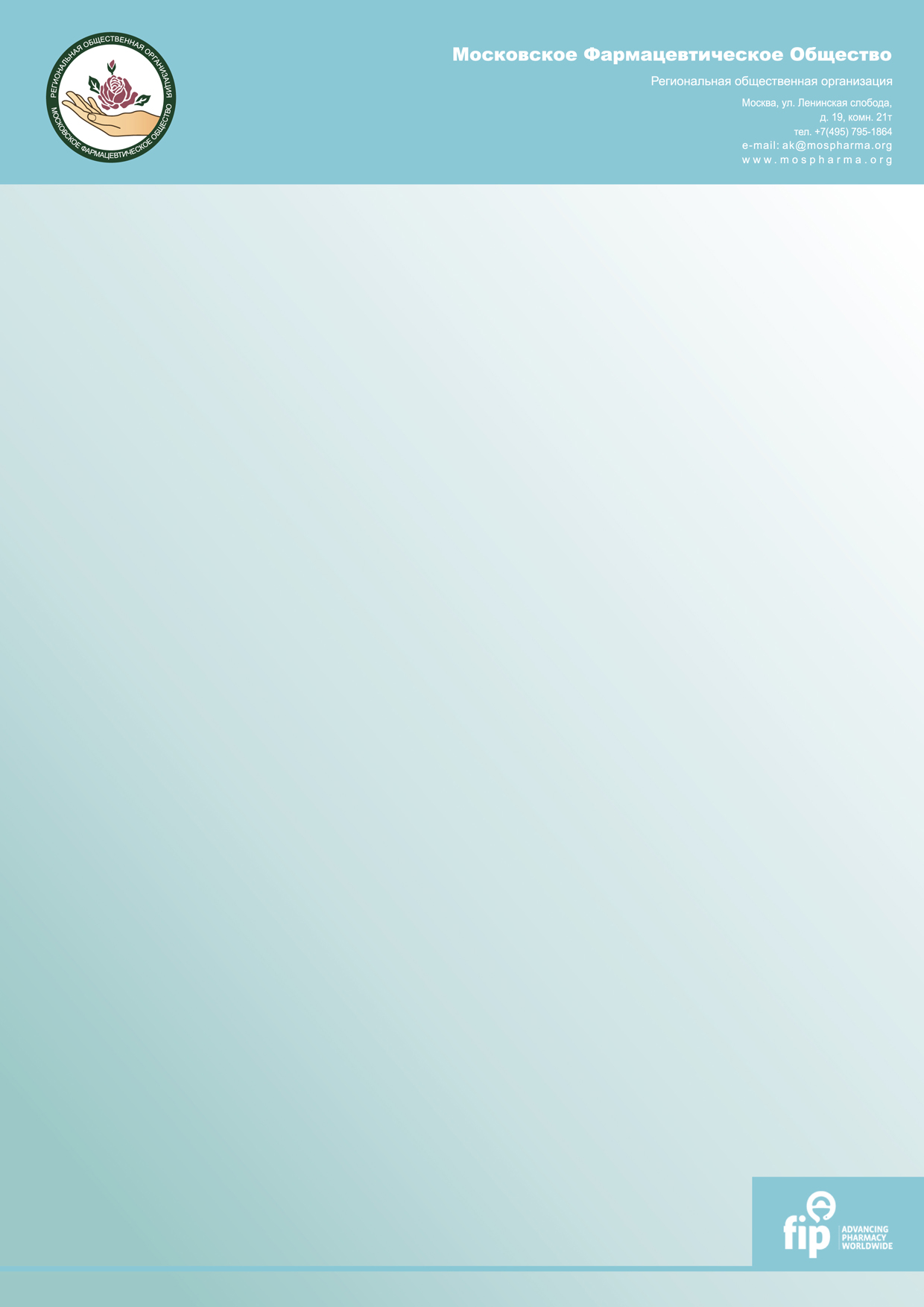 